INDICAÇÃO Nº 5788/2017Sugere ao Poder Executivo Municipal que proceda com o conserto de afundamento de asfalto na Avenida Ruth Garrido Roque, defronte ao nº 521, no bairro Parque Residencial do Lago.Excelentíssimo Senhor Prefeito Municipal, Nos termos do Art. 108 do Regimento Interno desta Casa de Leis, dirijo-me a Vossa Excelência que proceda com o conserto de afundamento de asfalto na Avenida Ruth Garrido Roque, defronte ao nº 521, no bairro Parque Residencial do Lago, em nosso Município.Justificativa:Conforme solicitação de munícipes e em visita realizada “in loco”, pôde constatar o estado do asfalto do referido local que se encontra afundando, onde prejudica as condições de tráfego e potencializa a ocorrência de acidentes.                  Plenário “Dr. Tancredo Neves”, em 14 de Julho de 2.017.FELIPE SANCHES-Vereador -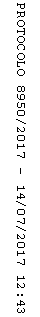 